2016体博会境内VIP观众邀请计划2016体博会将扩充VIP买家邀请范围，为此制定了以下邀请和激励计划。一、申请条件公司近三年（31届.32届.33届）连续参观或者由现有VIP观众推荐的重点买家客户，并且公司性质属于经销商、代理商、贸易公司、专卖店、零售商等。二、享受待遇1、对于符合条件的VIP观众，组委会将提供以下免费服务：*  位于展会指定酒店的一个标间展期内3晚住宿*  VIP礼包一套*  享受VIP观众休息室茶点；2、对于其他满足近3年连续参展，并提交申请，但未进入VIP名单的本届观众，组委会将赠送VIP礼包一套。三、申请流程*  对于符合申请条件的观众，在完成本届观众预登记并提交VIP申请表后，组委会将根据公司情况从中选择20家公司享受本届展会VIP待遇。*  请务必于3月20日前提交将申请表以及相关证明材料扫描件发送至jiaoni@sportshow.com .cn。*  申请成功后组委会旅行服务商与您确定订房事宜。四、义务 1、 完成信用卡部分房费预授权手续。如在未提前告知的情况下晚到或者未入住，将酌情扣除预授权部分的房费；2、 按期抵达，入住主办方安排的酒店； 展期在展馆内累计停留时间在8小时以上；4、 完整填写展会VIP观众满意度调研表，并能配合填写联合会开展的行业调研相关问卷；5、 参与展会期间的商贸洽谈活动。*  配合以上条款将有助于贵公司继续获得下届展会VIP待遇。*  本活动最终解释权归体博会组委会。2016中国国际体育用品博览会VIP观众申请表*请务必于3月20日前提交将申请表以及相关证明材料扫描件发送至:jiaoni@sportshow.com.cn*组委会联系人：焦妮  010-871830772016体博会VIP观众酒店信息福州闽江世纪金源会展中心大饭店  5星高级客房  面积：55平米 床型：大床1.8米宽/双床1.36米宽 含双早酒店地址：仓山区 潘墩路 ，近福州海峡国际会展中心电话：0591-88889888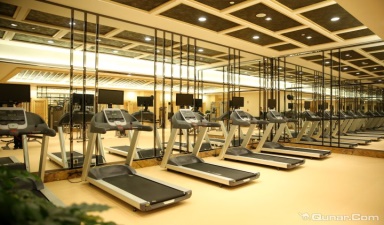 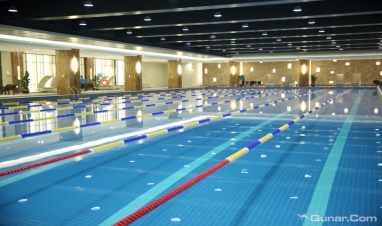 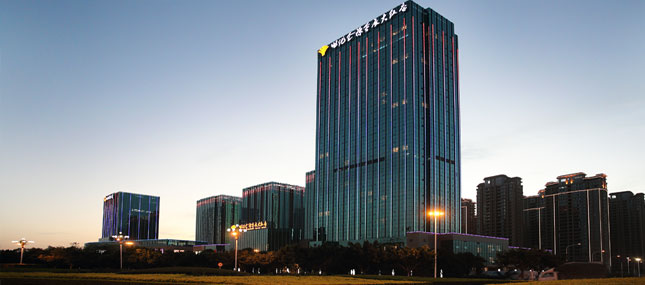 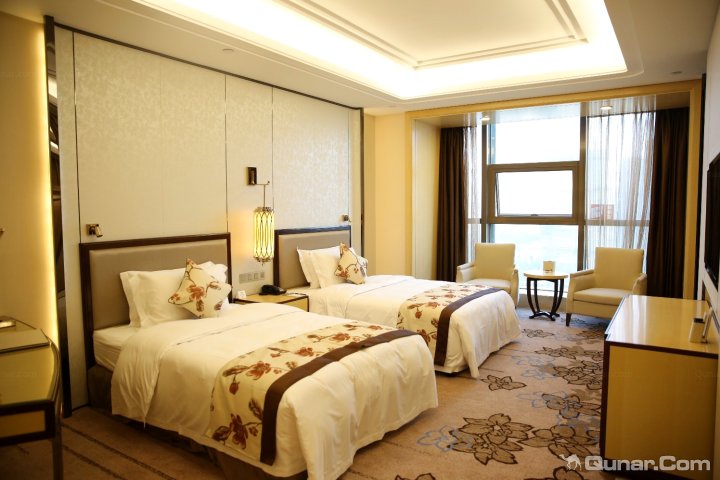 个 人 信 息个 人 信 息个 人 信 息个 人 信 息个 人 信 息个 人 信 息姓    名性    别出生日期职    位E-Mail手    机工作电话公 司 信 息公 司 信 息公 司 信 息公 司 信 息公 司 信 息公 司 信 息公司名称公司法人姓名公司地址成立时间营业范围（主营产品）注册资金代理/销售的品牌年营业额营业执照号员工人数公司邮箱公司网址公司电话公司传真参 观 情 况参 观 情 况参 观 情 况参 观 情 况参 观 情 况参 观 情 况参观身份□代理商	□零售商        □运动用品专卖店□俱乐部    □商场、超市	□贸易公司      □其他            □代理商	□零售商        □运动用品专卖店□俱乐部    □商场、超市	□贸易公司      □其他            □代理商	□零售商        □运动用品专卖店□俱乐部    □商场、超市	□贸易公司      □其他            □代理商	□零售商        □运动用品专卖店□俱乐部    □商场、超市	□贸易公司      □其他            □代理商	□零售商        □运动用品专卖店□俱乐部    □商场、超市	□贸易公司      □其他            参观目的□采购、订货         □寻找新品加盟代理       □寻求合作□了解行业发展趋势   □维护现有业务关系□采购、订货         □寻找新品加盟代理       □寻求合作□了解行业发展趋势   □维护现有业务关系□采购、订货         □寻找新品加盟代理       □寻求合作□了解行业发展趋势   □维护现有业务关系□采购、订货         □寻找新品加盟代理       □寻求合作□了解行业发展趋势   □维护现有业务关系□采购、订货         □寻找新品加盟代理       □寻求合作□了解行业发展趋势   □维护现有业务关系意向采购金额需 提 交 的 材 料需 提 交 的 材 料需 提 交 的 材 料需 提 交 的 材 料需 提 交 的 材 料需 提 交 的 材 料公司营业执照复印件、申请人身份证复印件、名片复印件（以上扫描件均可）公司营业执照复印件、申请人身份证复印件、名片复印件（以上扫描件均可）公司营业执照复印件、申请人身份证复印件、名片复印件（以上扫描件均可）公司营业执照复印件、申请人身份证复印件、名片复印件（以上扫描件均可）公司营业执照复印件、申请人身份证复印件、名片复印件（以上扫描件均可）公司营业执照复印件、申请人身份证复印件、名片复印件（以上扫描件均可）